Акт об удалении участника в связи с нарушением Порядка проведения итогового собеседования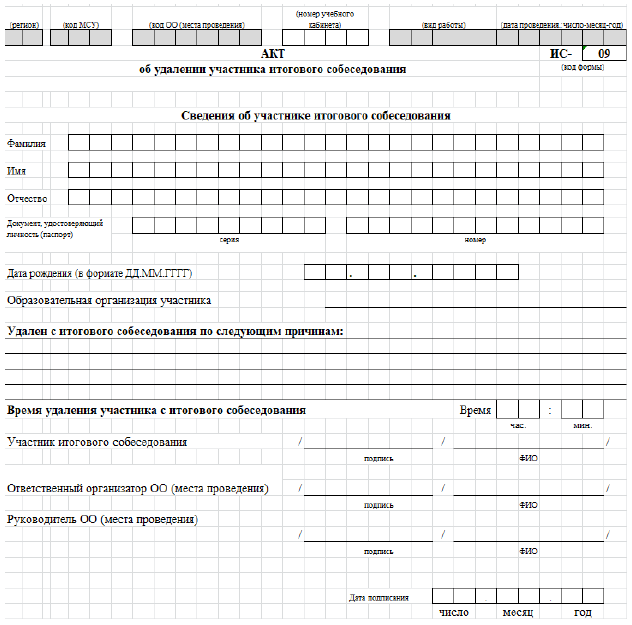 